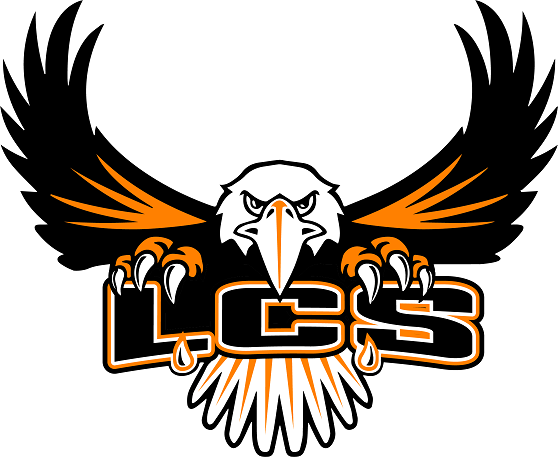 Roll CallPledge of AllegiancePublic CommentConsideration of minutes of November 8, 2023Adjustment to AgendaReports:  Chair  Superintendent  Principal  Financial  Spec. Ed. Coordinator  Athletic Director  Facilities DirectorConsideration of Agenda Items7.1.  Cost center transfers for FY-247.2   Recommendation for Ed. Tech7.3   Revised School Committee Policy Code GCGA-E Payment of Substitutes7.4   Executive Session pursuant to 1 M.R.S.A § 405(6)(A)7.5   Annual certification of Superintendent form EF-A-605      8.  Adjourn